За 2017-2018 учебный год медсестра Джабраилова Хадижат провела:Беседы: «О сибирской язве», «Первая помощь при тепловом и солнечном ударе», «Первая помощь при ушибах и растяжениях».Диктанты: «Туберкулез», «Лесной вирус», Провела игру с учащимися 5х кл. «Помоги себе и другу»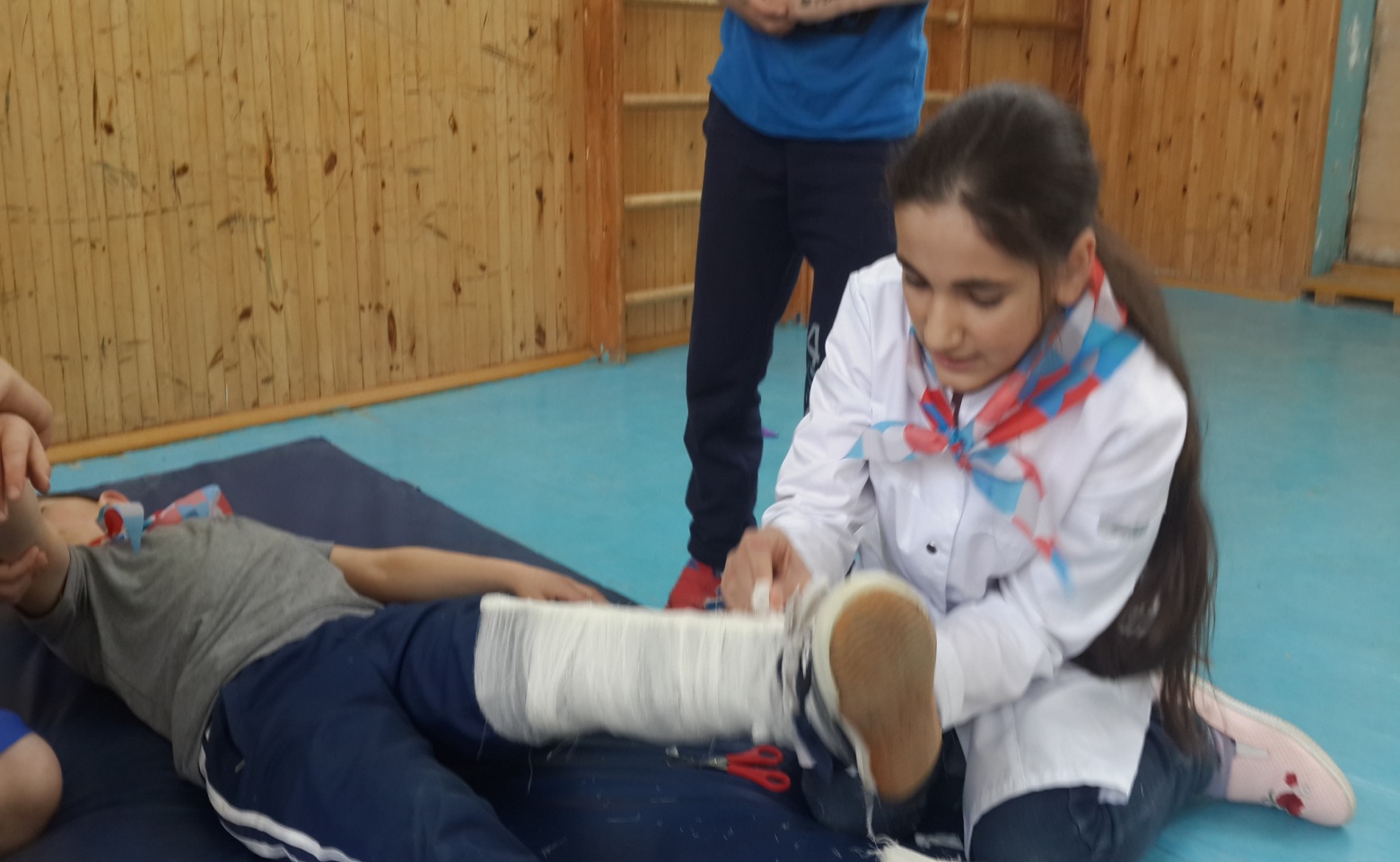 